RENCANA PEMBELAJARAN SEMESTER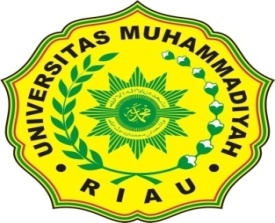  UNIVERSITAS MUHAMMADIYAH RIAU	Mata kuliah 		: KEPERAWATAN DASAR II	KODE			: WAT 1132	SEMESTER		: I	JUMLAH SKS		: 3 SKS	PROGRAM STUDI	: KEPERAWATAN	DOSEN PENGAMPU	; CHAIRIL,SKM,MKL,ISNANIAR,M.KEP.Ns.TRI SIWI,M.Kes Yeni Yarnita,M.Kep,Ns.Maswarni,M.KesMata kuliah ini menguraikan tentang Konsep kebutuhan dasar yang meliputi kebutuhan bio,psiko,social,spiritual termasuk kebutuhan personal hygiene eliminasi,aktifitas istirahat dan tidur,rasa aman dan nyamanPenerapan proses keperawatan di laksanakan bersadarkan kebutuhan dasar tersebut													PEKANABARU 8 MAI 2017										DI RANCANG OLEH 			DI VERIFIKASI OLEH										DOSEN PENGAMPU			GUGUS KENDALI MUTTU										CHAIRIL.SKM.MKLFundamental and advance Nursing Skills, New York ThompsonPotteir , (1998), Fundamental of Nursing, Philadelphia, LippincotAlimul Aziz. (2006). Pengantar Kebutuhan dasar manusia. Salemba. JakartaTUJUAN TUGAS  :  Menggali, dan menginterpretasi kan makna Berbagai konsep dasar dasar keperawatan dan proses keperawatan secara holistik, dan mepresentasikan pendapat secara akademikURAIAN TUGAS  :Obyek garapan :  teori/pandangan tentang  dasar –dasar keperawatan tiori dan prosese keperawatan secara holistikBatasan obyek  :teori minimal bersumber dari tiga referensi di tinjau keperawatan dasar dan perubahan –perubahan yang terjadi pada  klienYang harus dikerjakan :Bab pertama : menyusun pengertian makna konsep keperawatan dasar dan perubahan yang terjagi berdasarkan suatu teori		Bab ke dua	: mengkaji contoh untuk memperjelas pengertian makna (pada bab 1) dengan menguraikan makna   kkeperawatan dasar  dan dicantumkan sumbernya.		 Bab ke tiga	: membuat simpulan tentang pemaknaan perubahan yang terjadi pada masyarakat dari perilaku kesehatan secara keseluruhan dalam bentuk skema.KRITERIA PENILAIAN :Ketepatan pengertian dan kelengkapan referensi 	: 50 %Ketepatan objek yang di pilih		       	 : 30%kualitas presentasi visual dan oral , kerjasama  	:20%MG KEKEMAMPUN AKHIR YANG DIHARAPKANBHN KAJIANMETODE PEMBELA- JARANWAKTUPENGALAMAN BELAJAR MAHASISWAKRITERIA DAN INDIKATOR PENILAIANBOBOT NILAI1,2,3 ,Mampumenjelaskan dan mempresentasikan.Konsep keseimbnagan suhu tubuh A.Gangguan keseimbangan suhu tubuhMemberikan kompres hangat dan dinginCeramah,diskusi, seminar3X 3X50’Tugas makalah,presentasiKelengkapan dankebenaran penjelasan, tkt komunikatif, presentasi20%3,4Mampu mengidentifikasi dan bekerja sama2.Konsep kebutuhan rasa aman dan nyamana.Kehilanganb.Penyakit kronisc.Terminald.KecemasanPBL2X3X50’Presentasi hasildiskusiKebenaranmetode, kerjasama15%4,5,6,7Mampu mengidentifikasi3.Konsep kebutuhan nutrisi C. Gangguan kebutuhan nutrisi1.Mengukur BB ,tinggi badan lengkaran lengan    Atas lingkaran paha 2.Menghitung indeks masa tubuh 3.Memberikan makanan peroral4X3X50’Kelengkapan dan kebenaran identifikasi15%8MampuMenjelaskan4.Konsep kebutuhan aktivitasceramah1X3X50’DiskusiPemahaman910,11,Mampu analisis dan trampil memilahD.Gangguan kebutuhan aktivitas  1.Menerima pasien baru 2.Memindakan pasien dari tempat tidur ke kursi  3.Memposisikan pasienceramah/praktikum4X3X50’demontrasiKetrampilan, Kebenaran analisis20%12,13Mampu menganalisis dan berkomunikasiB.Gangguan Kebutuhanrasanyaman1.Manajeman sters2Memberikanlinggkungan pasien3.Mencuci tangan dan menggunakan ceramah/praktikum2X3X50’praktek dan wawancaraKetajaman dan kelengkapan analisis, kelancaran komunikasi20%14,15Mampu mengidentifikasi5.Konsep kebutuhan istirahat dan tidur E.Gangguan Kebutuhan istirat dan tidurceramah/praktikum2X3X50’praktek dan wawancaraKetajaman dan kelengkapan analisis, kelancaran komunikasi10%16Mampu mengidentifikasi dan bekerja samac.Terminald.Kecemasanceramah/praktikum2X3X50’praktek dan wawancaraKetajaman dan kelengkapan analisis, kelancaran komunikasiMata kuliah    : KEPERAWATAN DASAR IISEMESTER       : I /sks 3Minggu ke         : 1,2,3PENGAMPU    : CHAIRIL,SKM,MK L ISNANIAR,M.KEP.Ns.TRI SIWI,M.Kes Yeni Yarnita,M.Kep,Ns.Maswarni,M.Kes